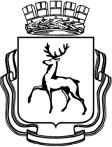 Департамент образования администрации города Нижнего НовгородаМуниципальное бюджетное дошкольное образовательное учреждение«Детский сад № 64»(МБДОУ  «Детский сад № 64»)СОГЛАСИЕна обработку персональных данныхЯ,____________________________________________________________________________________________________Ф.И.О. родителя (законного представителя) обучающегося,_______________________________________________________________________________________________________ степень родства, Ф.И.О. ребёнкадаю своё согласие на получение и обработку моих персональных данных и персональных данных моего ребёнка, необходимых для осуществления гражданско-правовых отношений, а именно:- фамилия, имя, отчество,- год, месяц, дата и место рождения,- адрес регистрации и фактического проживания,- информация о состоянии моего здоровья и здоровья моего ребёнка, в случаях прямо предусмотренных действующим законодательством,в целях, необходимых для регулирования гражданско-правовых отношений с МБДОУ «Детский сад № 64».Обработка моих персональных данных и персональных данных моего ребёнка может осуществляться МБДОУ «Детский сад № 64»  в ручном режиме и в автоматизированной информационной системе, и заключается в сборе, систематизации, накоплении, хранении, уточнении (обновлении, изменении), использовании, распространении (в т.ч. передаче) в соответствии с требованиями законодательства Российской Федерации, обезличивании, блокировании, уничтожении, любом другом их использовании с целью исполнения договора с МБДОУ «Детский сад № 64». Включение моих персональных данных и персональных данных моего ребёнка в общедоступные источники персональных данных не допускается, за исключением случаев, определённых статьёй 8 Федерального закона № 152-ФЗ «О персональных данных».Настоящее согласие действует в течение всего периода договора об образовании по образовательным программам дошкольного образования,  а также после окончания его действия в соответствии с законодательно установленным порядком ведения кадрового делопроизводства.   Настоящее согласие может быть отозвано в произвольной письменной форме в части предоставления МБДОУ «Детский сад № 64»  персональных данных, не определяемых нормативно – правовыми документами законодательства Российской Федерации.Паспортные данныеСерияНомерНомерПаспортные данныеКогда выданПаспортные данныеКем выданАдрес регистрацииИндексОбласть, городОбласть, городАдрес регистрацииУлицаДом, корпус, квартираДом, корпус, квартираАдрес фактического проживанияИндексОбласть, городОбласть, городАдрес фактического проживанияУлицаДом, корпус, квартираДом, корпус, квартираПодписьИнициалы, фамилияДатаДатаДата